             DAS ANGEBOT EIGEN  VERANTWORTLICHES  ARBEITEN LERNTYPENTEST      Erkennen der eigenen Stärken METHODENTRAINING             Markieren und Strukturieren von Texten ARBEITSMATERIALIEN 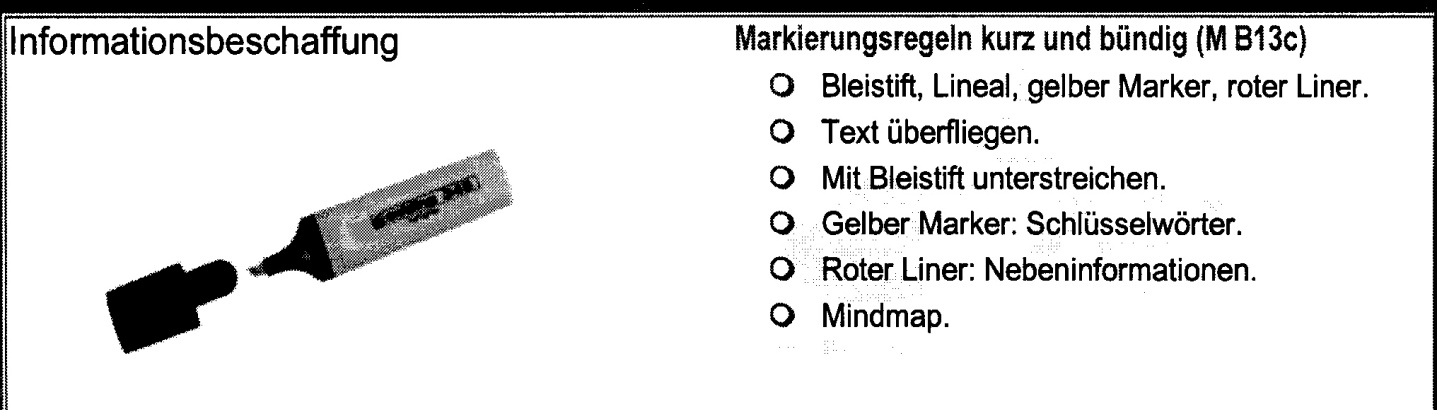 ZEITRAHMEN          6 x 1 Einheit  `a  60 Minuten ZIEL                    Erfassen und dauerhaftes Behalten von wichtigen Inhalten    Verschiedenen LerntypenJeder so wie er kann!  Der VISUELLE LERNTYP „SEHEN“ sollte: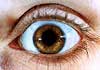 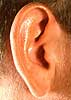 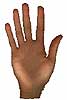 sich Begriffe und Vorgänge vorstelleneinfache Skizzen zeichnenInhalt als Bild (Schaubild) darstellenDoppelseiten im Heft gestaltenHerausheben, unterstreichen, markierenmit Farben arbeitenauf „Phantasiereise“ gehenDer AUDITIVE LERNTYP „HÖREN“ sollte:sich Gehörtes vorstellenGeschriebenes laut mitlesenTexte, Bilder mit Gesprächen belebensich Inhalte erzählen lassen oder selbst erzählen, darüber berichtenjemanden befragenMusik als Lernbegleitung einsetzenDer KINESTHETISCHE LERNTYP „HANDELN“ sollte:mit Buchstaben und Lernkarten übenWörter, Rechnungen legenim Heft mit Merkpunkten und Pfeilen gliedernLinien mit dem Finger nachfahrenWörter, Zahlen in die Luft schreibenwährend des Lesens herumgehen, Hand im Takt bewegenDer VISUELLE LERNTYP „LESEN“ sollte:Lernstoff konzentriert lesenBilder in der richtigen Reihenfolge ordnensich immer mit Lesestoff aller Art versorgenTextkärtchen lesen und in eine sinnvolle Reihenfolge bringenTexte lesen und dazu Fragen bildenjemandem den Lernstoff laut vorlesen und Fragen dazu beantwortenWörterrätsel lösen